Minutes of the July 18, 2018 Administrative Review Hearing, held in the Weber County Breakout Room, 2380 Washington Blvd., Ogden UT, commencing at 04:00 p.m.Staff Present:	Rick Grover; Tammy Aydelotte: Planner; Tiffany Bennett: SecretaryAttending:	Consideration and action on a final plat approval of Liberty Acres Subdivision, a two lot subdivision consisting of approximately 7.826 acres, adding additional acreage to Liberty Park.  Tammy Aydelotte: Stated the staff report. Rick Grover: Recommends approval, based on the recommendation and conditions listed in the Staff Report. Consideration and action on an amendment to the Valley Lake Estates No. 2 Subdivision to execute a lot line adjustment along the northern boundary of the orginial Lot 9 and Lot 10, to be recorded as Lots 28 and Lot 27, respectively.Tammy Aydelotte: Stated the staff report. Rick Grover: Recommends approval, based on the recommendation and conditions listed in the Staff Report. Consideration and action on the Russian Olives Subdivision, a one lot subdivision consisting of 2.00 acres.Rick Grover: Recommends approval, based on the recommendation and conditions listed in the Staff Report, along with the recommended revisions on the last page to add the deferral. Adjournment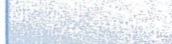 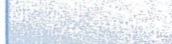 The meeting will be held in the Weber County Planning Division Conference Room, Suite 240, in the Weber Center, 2nd Floor, 2380 Washington Blvd., Ogden, Utah unless otherwise posted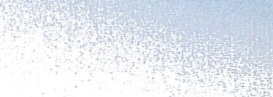 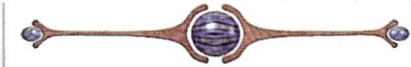 In compliance with the American with Disabilities Act, persons needing auxiliary services for these meetings should call the Weber County Planning ·Commission at 801-399-8791